			Bilaga 3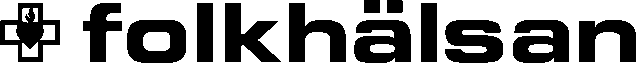 Folkhälsan Syd AbMEDICINBLANKETT (Gäller när medicin skall ges vid behov)Barnets namn:Barnets personbetäckning:Varför skall medicinen ges (barnet har..):Medicinens namn:Var förvaras medicinen:När ges medicinen:-vid vilka symtom (Föräldrarnas fribeskrivning):Hur ges medicinen:Vad gör man ifall medicinen inte hjälper samt efter att man gett medicinen (ges den endast en gång, kan medicineringen upprepas):Uppföljning:Hur meddelas föräldrarna samt föräldrarnas tfn nummer:Föräldrarna har delgett denna information till eftis och daghems personal och intygar att uppgifterna är korrekta samt meddelar omedelbart om förändringar.__________________		_______________________	______________________Ort och datum		Vårdnadshavarnas underskrift